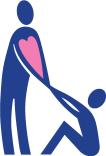  
sociálních služeb na OtrokovickuZápis z jednání pracovní skupiny Osoby v krizi a nezaměstnanív rámci projektu Monitoring a vyhodnocování KPSS na OtrokovickuDne:			úterý 26. 7. 2012 ve 12.30 hodinMísto konání:   		Přítomno 11 osob (viz prezenční listina)Body jednání Informace o průběhu KPSS od posledního jednání pracovní skupiny.Nadále probíhá realizace projektu Monitoring a vyhodnocování KPSS na Otrokovicku, který je financován ESF v rámci OP LZZ. Pod záštitou projektu bude nadále probíhat proces KPSS, a to až do 30.4.2014.Dne 12. 6. 2012 se v Otrokovicích uskutečnil workshop s názvem Kvalita sociálních služeb versus současné dotace. Cílem workshopu bylo nalézt odpovědi na otázky, jak zachovat kvalitu sociálních služeb i přesto, že se dotace do sociálních služeb rok od roku snižují. Lektory workshopu byli Mgr. Martin Bednář, Ph.D., místopředseda Asociace vzdělavatelů v sociální práci, a Mgr. Martina Langerová, inspektorka kvality sociálních služeb. Workshopu se zúčastnilo dvacet zástupců poskytovatelů a uživatelů sociálních služeb společně se zadavateli – zástupci města Otrokovice.Nejdůležitějšími závěry, které vzešly z workshopu, byly teze, že Kvalita a finance jsou spojité nádoby, ale více peněz neznamená kvalitnější službu. Jsou věci, na které peníze nepotřebujeme, nebo jen částečně (např. ochrana práv a zájmů, důstojnost, možnost volby, individualita, seberealizace uživatele).Kvalita spočívá mj. v zajištění dostupnosti služby pro ty, kteří ji nezbytně potřebují.Standardy kvality jsou nezbytné, abychom měli kritéria pro kvalitní služby. Inspekce kvality je nutné brát jako podnět k rozvoji.S nízkými dotacemi se lze vyrovnat snižováním nákladů, ale jen po hranici nepodkročitelného minima, kdy ještě lze poskytovat kvalitní službu v potřebném rozsahu.Poskytovatel je povinen poskytovat kvalitní sociální službu, jinak porušuje zákon. Pokud nemá na poskytování kvalitní služby dostatečné příjmy, přestože vyčerpal veškeré možnosti ke zvýšení příjmů, resp. snížil náklady na nepodkročitelnou hranici, měl by službu zrušit. Odpovědnost za dopady tohoto rozhodnutí je na tom, kdo mu nepřiznal dostatečnou dotaci. Ne všechny služby přežijí. Poskytovatel ale není ten, kdo je odpovědný za to, které služby jsou zrušeny.Tabulka úkolů z minulé PSTéma z minulé PS: Seďárna pro sezonu 2012/2013SMO daruje bezplatně další buňku, stejně velkou jako stávající – zajišťuje ORM, T:12.7.viz úkol 37/12 z porady vedení ze dne 30.5.2012stávající buňka bude bezplatně převedena do vlastnictví města  – zajišťuje ORM, T: 12.7. dle úkolu 37/12 z porady vedení ze dne 30.5.2012, podmínkou je, že město uhradí opravy závad této buňky – vyčíslení nákladů ORM, T: 12.7. provoz v závislosti na počasí, odhadem 14 hodin denně po dobu 5 měsíců (151 pracovních dní, dva stálí zaměstnanci)dvě mobilní toalety (1x personál +  1x uživatelé) po dobu provozu neustálá přítomnost provozního pracovníkaprostory rozdělené na prostor pro klienty a prostor pro pracovníkyzákaz konzumace alkoholu v prostorách před buňkou – OZV? potravinová pomoc ve stejném režimu jako v předchozí sezóně (vydává restaurace Dolly)závady stávají buňky: zatéká, netěsní okno (únik tepla), nelze regulovat radiátor V tomto režimu se provoz jeví jako poměrně finančně náročný. Možná úsporná opatření k diskuzi:u všech bodů vyčíslit úsporu a konečné nákladyI. Varianty buňkyzakoupení použité mobilní toalety, pořizovací cena cca 6 – 8 tis. (momentálně nejsou u prodejce k dispozici)omezení doby provozu (od 19.00 do 7.00 hod, 12 hodin denně)snížení teploty, při které seďárna otevírána využití kamerového systému a instalace kamery do blízkosti buňky napojené na MPO (odhad nákladů 800 tis. Kč není úspora), webová kamera uvnitř buňky, další monitor u MPO nebo na ADS = nejlevnější varianta – technicky upřesní p. Maňásek v týdnu od 16. 7. (nahradila by nutnost trvalé přítomnosti provozního pracovníka) a provoz v režimu 2011/2012 s kvalitnějšími hygienickým zázemím provozní pracovníci v režimu VPP - Charita má veřejnou službu, proto by mohla požádat o zřízení VPPprovozní pracovníci umístění na veřejné službě z ÚP (rizika: model „klient hlídá klienta“, práce v noci, jednání s ÚP)provozní pracovníci zaměstnaní v rámci projektu Integrace sociálně vyloučených skupin na trh práce – reálně nejdříve pro sezonu 2013/2014II. Varianta ADSvyčlenění části ADS pro tuto službu v tzv. zimním krizovém režimu – snížení prahu, rozšíření Noclehárny Samaritán se suchým, vlhkým a mokrým programem; mokrá noclehárna v zimním období s dotací od města na krizovou pomoc. Je to ovšem zásah do koncepce střediska a narušilo by to provoz Azylového domu Samaritán. Koncepce se budovala mnoho let.III. Varianta Sprchavyužít zázemí veřejné sprchy, veřejné WC, rozšířit nízkoprahové služby v tomto prostoru, event. hledat jiné nebytové prostory v blízkosti sprchy (garáže Havlíčkova?)Zpracovali: K. Hric, Ing. Havlíková, Mgr. BernatíkTabulka Předběžné náklady na provoz mobilní buňky pro osoby bez přístřeší rozpracovává 5 způsoby variantu č. I:Diskuze:Pokud nebude v buňce člověk, který nebude schopen čelit psychickému tlaku klientů, bude tam zbytečný. Návrh: kombinace pracovníka na veřejnou službu a dalšího, který je prověřený a o kterém se ví, že situace, které se mohou objevit, zvládne.Zajištěna nikoli malá, ale velká druhá buňka, která by mohla být přepažena.3 možné způsoby zajištění pracovníků: 1. veřejná služba, 2. veřejně prospěšné práce (max. příspěvek 8 tis. Kč měsíčně, pokud by šlo o člověka, který prošel veřejnou službou, tak 9 tis. Kč, musela by se dokrývat mzda pracovníka), 3. společensky prospěšná místa. Jako nejpřijatelnější varianta se jeví VPP.Rozhodnutí členů PS: dále se bude rozvíjet variantu I.Bylo by dobré, aby buňka fungovala v blízkosti nádraží, centra.Je nutné dořešit doplatek mezd u zaměstnanců na VPP – při jednání příští týden (ideální stav jsou 3 lidé). Nyní peníze jsou (ÚP), otázka je, jestli budou i později.Provozní režim: zatím je teoreticky pokryto 8 hodin (v rámci VPP), potřeba je 12 hodin, 19:00 – 7:00 hod. + doprovod na polévku (vydávána byla od 6:00 hod.)Mobilní toalety: nikoli nákup, ale pronájem (v případě velké slevy nákup – zjistí příští týden p. starosta). Zkrácením provozní doby se ušetří řádově 30 – 50 tis. Kč.Snížit položku za vývoz TOI.Z krizové pomoci v rozpočtu města zbývá ještě 150 tis. Kč.Není reálné, aby dozorce MP sledoval další kameru, která by byla v buňce. Otázkou je, zda webová kamera může zaznamenávat. Návrh: tísňové tlačítko pro pracovníka buňky.Buňka nebude otevřena každý den (ne každou noc bude mrznout). Návrh: spočítat úvazek podle letošního února a na základě toho nastavit výši úvazku pro pracovníky. Pokud nebude mrznout, může daný zaměstnanec mít na starosti veřejnou sprchu, činnosti v ADS apod.Informace o fungování sprchy:Zatím využito cca 6 lidmi, všichni na žetony, z širší veřejnosti zatím nevyužito. V září by měla proběhnout medializace veřejné sprchy. Dojde také k určitým provozním změnám – změna otevírací doby (nachystat materiál na RMO na 20.8.). Důležité je zajistit návaznost otevírací doby veřejné sprchy a charitního šatníku. Bude k tomu schůzka pracovníků Charity sv. Anežky 26.7.2012.Charita potřebuje s TEHOSem dořešit předávací protokoly. Charitní šatník – někteří lidé oblečení dále prodávají. Je třeba ošetřit tyto případy a dořešit případ konkrétního klienta (na schůzce 26.7.2012).Další témata k řešení, sběr podnětů.Zůstává k řešení buňka na přečkání mrazivých nocí.Různé.AD Samaritán bude 28.8.2012 pořádat turnaj ve stolním tenise pro uživatele soc. služeb pro lidi bez domova. Pozváni budou uživatelé ze Zlínského, Olomouckého a Moravskoslezského kraje. Probíhá jednání s panem starostou o záštitě. Turnaj se uskuteční v Herně stolního tenisu Otrokovice od 9:00.Úkoly.Tabulka nových úkolůZkratky:ADS – azylový dům SamaritánESF – Evropský sociální fondOP LZZ – Operační program Lidské zdroje a zaměstnanostORM – odbor rozvoje a správy majetku, MěÚ OtrokoviceORP – obec s rozšířenou působnostíOZV – obecně závazná vyhláškaRMO – Rada města OtrokoviceVPP – veřejně prospěšné práceTermín dalšího setkání: čtvrtek 25. 9. 2012, 9:00 hod.Zapsala 26. 7. 2012 Mgr. Eva KuchařováCOKDOS KÝMDO KDYSPLNĚNO/NEPOZNÁMKAprověřit možnost zapůjčení malé buňky, projednání oprav buňkyMgr. Budek1.6.splněnoopravy cca 20000spočítat náklady na malou buňku – zázemí pracovníkaR. Zezulková30.5.splněnoviz materiál nížespočítat mzdové náklady na pracovníka Mgr. Bernatík15.6.splněnoviz materiál nížeTOI – prověřit možnosti nákupu 2 TOI (zda jsou finanční prostředky, jaké by byly náklady)Mgr. Bernatík15.6.splněnoviz materiál nížeprověřit možnosti dovedení kamery do buňkyD. Špendlík15.6.splněnona současný kamerový systém nikoli, možnost využít webkameruzjistit, které prostory a kdy se uvolní po hernáchD. Špendlík15.6.splněnoherny na tržišti Havlíčkova (soukromé) a nám. 1342 (nájemce dostal výpověď z prostor, v IX/2012 bude vypsáno nové VŘ na nového nájemce)zpracování podkladů k rozšíření služby (zázemí pracovníka, mzdy)K. HricMgr. BernatíkD. ŠpendlíkR. Zezulková20.6.splněnoschůzka 28.5.sepsání nových pravidel na sezónu 2012/13Mgr. BernatíkK. Hriczáří 2012zjistit termín dokončení veřejné sprchy (dotaz na p. Novotného)K. Hric30.5.splněno zkolaudováno, otevřenoPředběžné náklady na provoz mobilní buňky pro osoby bez domova - rozšíření služby pro zimu 2012/2013Předběžné náklady na provoz mobilní buňky pro osoby bez domova - rozšíření služby pro zimu 2012/2013Předběžné náklady na provoz mobilní buňky pro osoby bez domova - rozšíření služby pro zimu 2012/2013Předběžné náklady na provoz mobilní buňky pro osoby bez domova - rozšíření služby pro zimu 2012/2013Předběžné náklady na provoz mobilní buňky pro osoby bez domova - rozšíření služby pro zimu 2012/2013Předběžné náklady na provoz mobilní buňky pro osoby bez domova - rozšíření služby pro zimu 2012/2013Předběžné náklady na provoz mobilní buňky pro osoby bez domova - rozšíření služby pro zimu 2012/2013varianta I. varianta II. varianta  III.varianta IV.varianta V.PoznámkaVýdaje KčKčKčKčKčmzdové náklady pro 2 zaměstn.-odhad ADS251 57200018 000 var.II  - IV. - veřejně prospěšné práce VPPostatní náklady (prac.ochr.pomůcky, pojištění,.zdrav. prohlídky, telefon)7 4007 400740074001 500nákup materiálu (úklidový mat., mýdlo...)7 0007 0007 0007 0007 000elektrická energie 40 00040 00040 00040 00020 000instalace a zajištění provozu 2. buňky65 00065 00065 00065 0000opravy stávající buňky 20 00020 00020 00020 00020 000zakoupení mobilní toalety - uživatelé33 60033 6008 00000zakoupení včetně údržbyzakoupení mobilní toalety - personál33 60033 6008 00000vývoz mobilních toalet 40 00040 00040 00000pronájem 2 ks mobilní toalety - 5 měsíců00028 00014 000pronájem 2 800 Kč/měs. (včetně servisu a pojištění)kamerový systém,počítač, připojení internet0000?kamera do buňky přes internet  (prověřuje se)potravinová pomoc 7 0007 0007 0007 0007 000CELKEM505 172253 600202 400174 40087500varianta I.  - zaměstnání 2 prac., zakoupení mob. toaletvarianta I.  - zaměstnání 2 prac., zakoupení mob. toaletvarianta I.  - zaměstnání 2 prac., zakoupení mob. toaletvarianta II. - zam. 2 prac. na VPP, zakoupení nových mob. toaletvarianta II. - zam. 2 prac. na VPP, zakoupení nových mob. toaletvarianta II. - zam. 2 prac. na VPP, zakoupení nových mob. toaletvarianta III. - zam. 2 prac. na VPP, zakoupení starších mob. toaletvarianta III. - zam. 2 prac. na VPP, zakoupení starších mob. toaletvarianta III. - zam. 2 prac. na VPP, zakoupení starších mob. toaletvarianta IV. - zam. 2 prac. na VPP, pronájem mob. toaletvarianta IV. - zam. 2 prac. na VPP, pronájem mob. toaletvarianta IV. - zam. 2 prac. na VPP, pronájem mob. toaletvarianta V. - zam. 1 prac. na dohodu, 1 buňka, pronájem 1 toaletyvarianta V. - zam. 1 prac. na dohodu, 1 buňka, pronájem 1 toaletyvarianta V. - zam. 1 prac. na dohodu, 1 buňka, pronájem 1 toaletyZpracovala: Mgr. K. HorákováCOKDOS KÝMDO KDYSPLNĚNO/NEPOZNÁMKAupravit pravidla provozu veřejné sprchyK. Hric, Mgr. Bernatík, Mgr. Vlčekdo 13.8.2012na RMO 20.8. sepsání nových pravidel pro buňku na sezónu 2012/13Mgr. BernatíkK. Hric31.8.2012prověřit, zda by se nedaly se slevou zakoupit TOI; jinak pronájemMgr. Budek31.7.2012dořešit doplatek mezd 3 pracovníků na VPPSOC, Charita, 2.8.2012schůzka SOC a Charityupřesnit náklady (vývoz TOI)T. Bernatík6.8.2012zajištění VPPMgr. Hábovápo oslovení ze strany Charity sv. Anežkyprověřit, zda může být archivován záznam webové kamery D. ŠpendlíkM. Maňásek2.8.2012prověřit, zda může být výstup z webové kamery monitorován a zaznamenáván na AD SamaritánD. ŠpendlíkM. Maňásek2.8.2012možnost zajistit tísňové tlačítko pro pracovníka (dohled) v buňceI. Pallová27.7.2012schůzka sociální komise 13.8.2012zjistit možnost nákupu dalšího tlačítka (9 tis. Kč) a zvládnutí provozu na pultu MPR. Zezulková3.8.2012zjistit, zda bude město pokračovat ve vydávání polévky ve spolupráci s restaurací DollyMgr. Budekp. Doležal31.7.2012rozeslat materiál, který vznikne ze schůzky 2.8. – informovat o vývojiE. Kuchařová3.8.2012zpracovat materiál do RMO o provozu buňkyK. HricCharita sv. Anežky31.8.2012RMO 10.9. a 24.9.odpověď MPSV na nepřiznání dotace na buňku – lidé bez domova nejsou jen občané Otrokovic ale i jiných města a obcíIng. Havlíková31.8.2012prověřit možnost žádostí o dotaci na provoz buňky (Siemens, Výbor dobré vůle, Vodafone, ČEZ, EON, sociální fond ZK…) a kdo může žádat – zda Charita sv. Anežky nebo město E. Kuchařová3.8.2012